Dear ColleagueTeacher of ScienceThank you for showing an interest in our school. I hope you find the information about the post exciting and that it encourages you to apply.We are determined to ensure that the learning experience is both vibrant and exciting. If you do apply you will be a step closer to working in the most friendly and supportive of schools. The students get on particularly well together. They are always appreciative and my colleagues are working hard to ensure that each student makes the most of a vast range of opportunities.  We are committed to a child centred and coordinated approach to safeguarding and  child protection, and expect all staff to be an important part in the wider safeguarding system and contribute to a safe environment in which students can learn.  We are the first school in Wolverhampton to benefit from the Building Schools for the Future scheme which is having a real impact on our curriculum design and delivery. This is an exciting point and our new colleague will have an important part to play. Science is part of our Practical Zone; an opportunity for teachers to work closely with colleagues from Maths and PE.  We are looking forward to sharing ideas with someone else. I hope you will be impressed by our facilities. Our ICT provision is outstanding. People are saying that the buildings are beautiful and we really are fortunate to have theatres, studios and amazing sports facilities. We even have our own tree house, allotment, pond and animal area. The Science department is thinking about how to make best use of these resources.  As a school we take professional development extremely seriously. The job description outlines what the post is about but we are simply looking for someone who is excited by the learning and teaching of Science and who will relish the prospect of getting stuck in to school life. I really hope you will decide to apply. You would be working in a totally supportive and friendly environment.  Please fill in the standard application form. It would be good if your letter of no more than two sides of A4 addressed the following:Information about why the learning and teaching of Science is exciting and vital.Any relevant experience and how this might relate to The King’s CE School.Any thoughts about your particular interests and development needs.Please do not hesitate to get in touch. I would be delighted to talk to you on the ‘phone to answer questions or put you at ease. We also like to show people around and this can easily be arranged.The school is in Tettenhall which is a very attractive village on the outskirts of Wolverhampton. We are a couple of miles away from the Shropshire and Staffordshire countryside and colleagues come to us from all directions and our students come from all over the city. We are open to ideas and looking forward to working with you.I hope you will take the time to find out more about our school by looking at our website and decide that we are a school you would really like to work in.Best wishes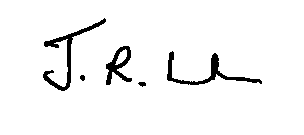 J LudlowPrincipal